LiteracyMindful Monday, 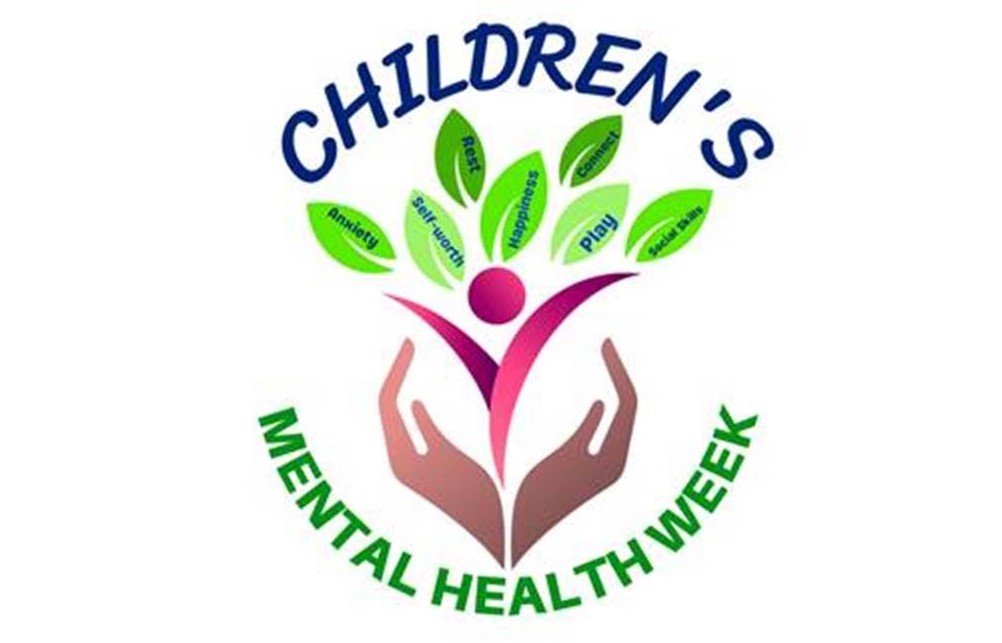 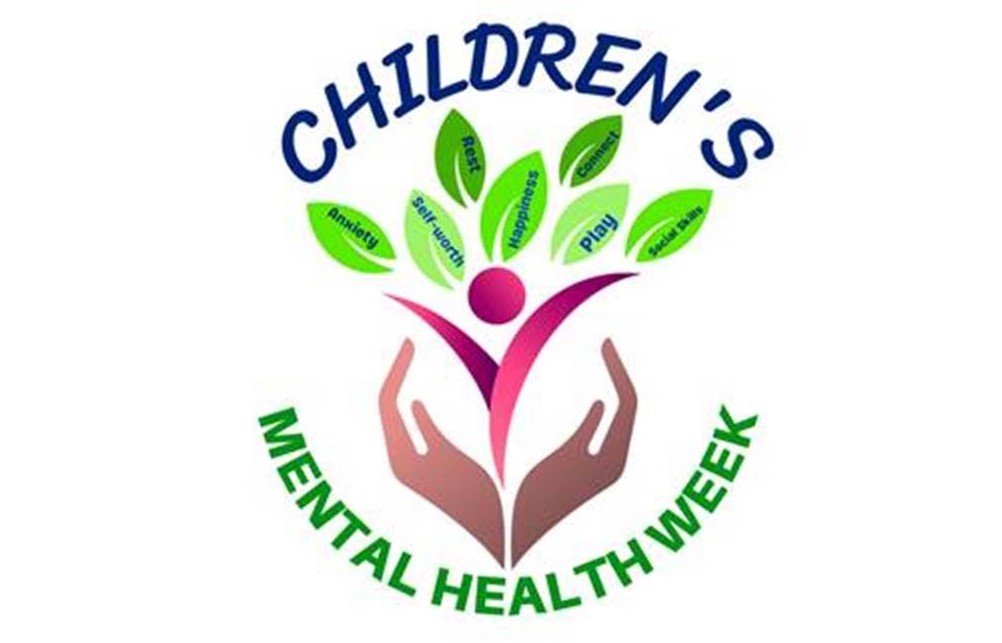 May 3rd Talk It Out Tuesday, May 4th Wellness Wednesday, May 5th Thoughtful Thursday, May 6thFeelings Friday, May 7thLiteracyFirst, learn the proper technique to Belly Breathe, then enjoy listening to the story Belly Breathe recall the way we put our hands on our belly to breathe out the bad.It’s Okay to Be DifferentListen to this read aloud with your child. Have your child identify which characters in the book are like them.Don’t Feed the Worry BugEngage in a discussion about how your child feels when they worry. What does a worry face look like? What did Wince do to get rid of the Worry Bug?You MatterDiscuss the story as you read along. Has anyone ever said you were a pest? If you fall, has anyone ever been too busy t0 help you? The Boy with Big, Big FeelingsWhy did the boy try to stuff all his feelings deep down? What changed…why did he feel he no longer had to hide his emotions?  Phonological AwarenessMother Goose MondayHave your child choose their favorite nursery rhyme to see and say together or introduce him/her to your favorite!I Say, You SayI say /H/…you say /elp//H/ – /elp//H/ – /elp/What do we do for others? We HELP our friends!(try it again with other words)Willaby Wallaby WednesdayHelp your child make up rhyming words for their name and the names of other family members. You can also try to rhyme some of the Mental Health vocabulary words like: Kind, Feelings, Sad, etc.What’s that Sound? Go outside with your child, get comfortable, be perfectly still, quiet, and close your eyes. See who can spot sounds, using only his/her ears.Sentence segmentingSay simple sentences, like: I can handle it. Using small objects like pebbles or pennies, count the words by placing one penny in a line for each word.Music & MovementDon’t Worry…Be HappySad, Bad, Terrible DayBelly Breathe songJungle Yoga Safari Adventure This Is How I Do ItDr. KnickerbockerMood Walk Kindness Make New FriendsHave A Good MorningKindness Is A Muscle Friends SongCounting by 5’s – march along Run the Red CarpetCelebrateMath & ScienceList of LettersThink of words with your child that describes them. Help them count the number of letters in each descriptive word. Find which word has the most/least letters.Pyramid BuildersUsing plastic cups, challenge your child to build a pyramid as tall as possible. How tall will make it fall? Water WednesdayFill a bucket with water. Then fill measuring cups or spoons with water.   Discuss which cup or spoon holds the most water? Least? I wonder if the cups or spoons sink or float? Cloud ShapesGo outside with paper/writing utensil, lay down, and observe the clouds.  What shapes do you see in the sky? Create the shapes on your paper. Describe the different clouds.Friday Find and SortHelp your child find 5-10 small objects. Have them sort the objects by color, size, number of holes (buttons), number of legs (toy animals), or sort by other attributes.Motor SkillsMove with Me MondayAfter singing and following along, see how long you and your child can balance on one leg. Change legs, try a different pose.Tuesday Tweezer TrekWalk with your child around your yard and see what they can collect using tweezers. Don’t forget a tin to put it all in!To Make Me Feel OKSing about things you can do to feel ok…blow bubbles, play with something you like, think of someone you love, breathe slow, it will all be ok.Playdoh Name Party!Have your child make the letters of his/her name by rolling and shaping each letter. Don’t Give UpRamp up these gross motor skills: play catch, row a boat, go skating, or practice balancing.  Try and try some more…don’t give up!SocialEmotionalCalming down with CaliCali knows just what to do when it comes to calming down. Have your child recall what to do if…? I Can Handle ItDiscuss how emotions make us feel, and ways your child can handle anything! New mantra to say: “I can handle it!”Shake It OffShake off those yucky feelings so we can move on with our day. Our body can help by shaking it off.Read The Color Monster Talk about what makes you feel the many different emotions (colors) that were mentioned in the book.Big FeelingsIt is helpful for children to learn that others struggle with big feelings, too. Play the Feeling Faces Game